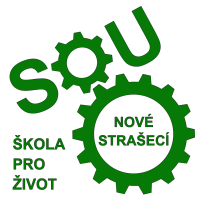 Zřizovatel: 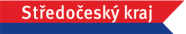  Sportovní 1135, 271 80 Nové Strašecí                      tel.: 313 285 811, fax: 313 285 841, e-mail: info@souzns.cz	          IČO: 14802201, DIČ: CZ14802201OBJEDNÁVKA číslo: 17/14802201/2024  Dodavatel: Jiří VyskočilČelechovická 1046                   271 01 Nové StrašecíIČ: 41980808, DIČ: CZ400415016Termín plnění:		dle domluvyPlatební podmínky: 		převodem na účet do 30 ti dnů od vystavení fakturyDodavatel má 3 denní lhůtu pro akceptaci výzvy. Jméno a podpis objednatele: Ing. Bc. Jan Nechutný			podpis: 				datum: 	17.4.2024Jméno a podpis příkazce operace: Ing. Bc. Jan Nechutný			podpis: 				datum:  17.4.2024Jméno a podpis dodavatele: Jiří Vyskočil		  		podpis:				datum:	 17.4.2024IČ: 41980808, DIČ: CZ400415016Předmět objednávkyPočet ksCena s DPH / ksDPHCena celkem s DPHRoubovací nůž23x pravák, 3x levák              23P + 3L368,00 Kč    21%9568,00 KčNůžky zahradnické5x pro chlapce, 21x pro dívky               5ch + 21d1 325,00 Kč21%34 450,00 KčBrousek 26478,00 Kč21%12 428,00 KčNůžky na papír 2669,00 Kč21%1 794,00 KčFloristický nůž 2626,00 Kč          21%       676,00 KčŠtípačky kleště boční              26114,00 Kč          21%2 964,00 KčKleště půlkulaté se zoubky26111,00 Kč21%2 886,00 KčLepící pistole                               26518,00 Kč          21%        13 468,00 KčBox na nářadí adekvátní velikost na výše zmiňované nářadí26217,00 Kč         21%        5 642,00 KčNůžky Felco 322  2479,00 Kč         21%        958,00 KčCelkem vč. DPH84 834,00 Kč